Oakridge Neighborhood Association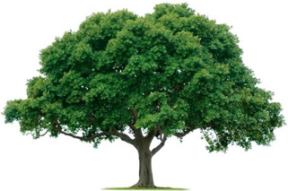 Monthly Board MeetingMonday, October 9, 2023, 7:00 PMVia ZoomCall to Order ONA President BillyRay Thomas called meeting to order at 7:04pmAttendees Via Zoom: BillyRay Thomas, Joan Nichols, Jackie Reynolds, Jacke Jones, Cheryl Jones, JC Elliott, Joan Nichols, Celeste LaBossiere, Oliver Harter, Joshua Lamb, and Juliard Ishizuka.September 2023 MeetingMinutes from September 2023 were reviewed and approved by the Board. Joan Nichols made a motion to approve the Board minutes, motion was seconded by Jackie Renolds, the motion carried.FinanceSarah is not available for the meeting.Committee UpdatesMembershipCecile reported National Night Out brought a few new members, but new memberships and renewals are still slow.  CommunicationsCheryl Jones put information into the September newsletter about quarterly payments for advertisers.  Crime Prevention & SafetyThe crime report yielded no criminal activity. National Night Out was well attended. Police, Fire and EMS attended the event to the delight of children and adults alike.EventsJackie Reynolds reminded the board about our coat drive for December 3rd. If people have donations, they can be delivered to Jackie’s home at 2305 Lone Oak Trail, Garland.Plant exchange will tentatively be planned for March 2024. More information will follow as it’s planned.EnvironmentalThe board welcomed new Environmental board member Joshua Lamb. He is reviewing the contract for our current mowing/ maintenance and will meet with Platinum to discuss our needs. We have a 30 days notice of termination with our current contract.District UpdatesDistrict 1. Joanna Albright: not available District 2. Open seat: no updatesDistrict 3. Open seat: no updatesDistrict 4. Jacke Jones & Oliver Harter: Jacke Jones asked if we decided how to handle the lock on the storage unit to a different type. He will follow up with the storage unit manager.  District 5. Juliard Ishizuka: The Board welcomed new District Director Juliard Ishizuka. District 6. Open seat: no updatesDistrict 7. Joetta Harris: not available Open DiscussionBillyRay suggested that we separate the beautification money from the mowing funds. The Board discussed ways to make the entrances more appealing for Christmas. JC Elliott to get an estimate from Gianni Mortolo of Goodbee Lawn Care on the expense to light the entrances at Laurel Oaks & Beltline, Ridge Oak & Jupiter, Diamond Oaks & Buckingham, and Shiloh & Big Oaks.Joan proposed we nominate Oakridge for the Garland Neighborhood Award. She suggested we nominate the ONA Newsletter for this award. Nominations are due October 30th.  Cheryl will review the nomination criteria and JC will draft a submission.Cecile suggested we review the Neighborhood Vitality Grant. A letter of intent is due January 23rd, 2024. Josh to put together a proposal for the city to pay for a hardscape at Ridge Oak & Jupiter. Suggestion was made that we brainstorm with Dylan on our submission.Joan made a motion to adjourn, Cecile seconded. Meeting adjourned at 7:55pm  Next Board Meeting will be Monday, November 13th, 2023.MEMBERSHIP AS Sep 10, 20232023-2024 MEMBERSHIP BY DISTRICT:MEMBERSHIP HISTORY:2023-2024 Member TypeMember CountRenewals226First Time Supporters8Came Back after Hiatus24Total258District Supporter - MemberHaven’t RenewedNot SupportingHouseholds% Supporting1451412618524%253109115434%314811914110%45279215134%5271115219014%631614418117%7361011816422%Total25866842116622%202320222021202020192018Jan11110Feb202102Mar805145Apr36929610255May 9494125124134162Jun7135571258044Jul385447516421Aug11711121341Sep3787945Oct0517121Nov220315Dec11100Total263293360350334361